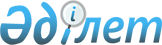 Об установлении дополнительного перечня лиц, относящихся к целевым группам населения города Степногорска на 2015 годПостановление акимата города Степногорска Акмолинской области от 22 января 2015 года № а-1/27. Зарегистрировано Департаментом юстиции Акмолинской 10 февраля 2015 года № 4641      В соответствии с Законом Республики Казахстан от 23 января 2001 года «О местном государственном управлении и самоуправлении в Республике Казахстан», статьей 5 Закона Республики Казахстан от 23 января 2001 года «О занятости населения» акимат города Степногорска ПОСТАНОВЛЯЕТ:

      1.  Установить дополнительный перечень лиц, относящихся к целевым группам населения города Степногорска на 2015 год:
      1)  мужчины в возрасте старше пятидесяти лет до достижения предпенсионного возраста (за два года до выхода на пенсию по возрасту);
      2)  женщины в возрасте старше сорока пяти лет до достижения предпенсионного возраста (за два года до выхода на пенсию по возрасту);
      3)  лица, длительное время не работающие (более трех месяцев);
      4)  молодежь в возрасте от двадцати одного до двадцати девяти лет;
      5)  выпускники организаций среднего и послесреднего образования;
      6)  лица, ранее не работавшие (не имеющие стажа работы);
      7)  больные туберкулезом, прошедшие курс лечения;
      8)  лица, снятые с учета инвалидности.
      2.  Контроль за исполнением настоящего постановления возложить на заместителя акима города Степногорска Салыкову Э.Р.
      3.  Настоящее постановление вступает в силу со дня государственной регистрации в Департаменте юстиции Акмолинской области и вводится в действие со дня официального опубликования.



					© 2012. РГП на ПХВ «Институт законодательства и правовой информации Республики Казахстан» Министерства юстиции Республики Казахстан
				
      Аким города Степногорска

М.Такамбаев
